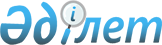 О внесении изменений в решение маслихата Тайыншинского района Северо-Казахстанской области от 26 декабря 2017 года № 135 "О бюджете Яснополянского сельского округа Тайыншинского района Северо-Казахстанской области на 2018 - 2020 годы"Решение маслихата Тайыншинского района Северо-Казахстанской области от 2 апреля 2018 года № 157. Зарегистрировано Департаментом юстиции Северо-Казахстанской области 11 апреля 2018 года № 4642
      В соответствии с пунктом 1 статьи 106, пунктом 1 статьи 109-1 Бюджетного Кодекса Республики Казахстан от 4 декабря 2008 года, маслихат Тайыншинского района Северо-Казахстанской области РЕШИЛ:
      1. Внести в решение маслихата Тайыншинского района Северо-Казахстанской области "О бюджете Яснополянского сельского округа Тайыншинского района Северо-Казахстанской области на 2018-2020 годы" от 26 декабря 2017 года № 135 (зарегистрировано в Реестре государственной регистрации нормативных правовых актов под № 4529, опубликовано 31 января 2018 года в Эталонном контрольном банке нормативных правовых актов Республики Казахстан в электронном виде) следующие изменения:
      пункт 1 изложить в следующей редакции:
       "1. Утвердить бюджет Яснополянского сельского округа Тайыншинского района Северо-Казахстанской области на 2018 - 2020 годы (далее - бюджет Яснополянского сельского округа) согласно приложениям 1, 2 и 3 к настоящему решению соответственно, в том числе на 2018 год в следующих объемах:
      1) доходы - 27105 тысяч тенге, в том числе по:
      налоговым поступлениям - 8144 тысяч тенге;
      неналоговым поступлениям - 0 тысяч тенге;
      поступлениям от продажи основного капитала - 0 тысяч тенге;
      поступлениям трансфертов - 18961 тысяч тенге;
      2) затраты - 27105 тысяч тенге;
      3) чистое бюджетное кредитование - 0 тысяч тенге, в том числе:
      бюджетные кредиты - 0 тысяч тенге;
      погашение бюджетных кредитов - 0 тысяч тенге;
      4) сальдо по операциям с финансовыми активами - 0 тысяч тенге, в том числе:
      приобретение финансовых активов - 0 тысяч тенге;
      поступления от продажи финансовых активов государства - 0 тысяч тенге;
      5) дефицит (профицит) бюджета - 0 тысяч тенге;
      6) финансирование дефицита (использование профицита) бюджета - 0 тысяч тенге:
      поступление займов - 0 тысяч тенге;
      погашение займов - 0 тысяч тенге;
      используемые остатки бюджетных средств – 0 тысяч тенге.";
      приложение 1 к указанному решению изложить в новой редакции согласно приложению к настоящему решению.
      2. Настоящее решение вводится в действие с 1 января 2018 года. Бюджет Яснополянского сельского округа Тайыншинского района Северо-Казахстанской области на 2018 год
      Продолжение таблицы
					© 2012. РГП на ПХВ «Институт законодательства и правовой информации Республики Казахстан» Министерства юстиции Республики Казахстан
				
      Председатель

      XХIIІ сессии маслихата

      Тайыншинского района

      Северо-Казахстанской области

Д.Жакупов

      Секретарь маслихата

      Тайыншинского района

      Северо-Казахстанской области

К.Шарипов
Приложение
к решению маслихата
Тайыншинского района
Северо-Казахстанской области
от 2 апреля 2018 года № 157Приложение 1к решению маслихатаТайыншинского районаСеверо-Казахстанской областиот 26 декабря 2017 года № 135
Категория
Класс
Подкласс
Наименование
Сумма (тысяч тенге)
I. ДОХОДЫ
27105
1
Налоговые поступления
8144
01
Подоходный налог
1135
2
Индивидуальный подоходный налог
1135
04
Hалоги на собственность
7009
1
Hалоги на имущество
54
3
Земельный налог
416
4
Hалог на транспортные средства
6539
4
Поступления трансфертов
18961
02
Трансферты из вышестоящих органов государственного управления
18961
3
Трансферты из районного (города областного значения) бюджета
18961
Функциональная группа
Администратор бюджетных программ
Программа
Наименование
Сумма (тысяч тенге)
II. Затраты
27105
01
Государственные услуги общего характера
17071
124
Аппарат акима города районного значения, села, поселка, сельского округа
17071
001
Услуги по обеспечению деятельности акима города районного значения, села, поселка, сельского округа
13628
022
Капитальные расходы государственного органа
3443
04
Образование
900
124
Аппарат акима города районного значения, села, поселка, сельского округа
900
005
Организация бесплатного подвоза учащихся до ближайшей школы и обратно в сельской местности
900
07
Жилищно-коммунальное хозяйство
1429
124
Аппарат акима города районного значения, села, поселка, сельского округа
1429
008
Освещение улиц в населенных пунктах
1429
08
Культура, спорт, туризм и информационное пространство
3714
124
Аппарат акима города районного значения, села, поселка, сельского округа
3714
006
Поддержка культурно-досуговой работы на местном уровне
3714
12
Транспорт и коммуникации
700
124
Аппарат акима города районного значения, села, поселка, сельского округа
700
013
Обеспечение функционирования автомобильных дорог в городах районного значения, села, поселках, сельских округах
 700
 13
Прочие
3291
124
Аппарат акима города районного значения, села, поселка, сельского округа
3291
040
Реализация мероприятий для решения вопросов обустройства населенных пунктов в реализацию мер по содействию экономическому развитию регионов в рамках Программы развития регионов до 2020 года
3291
III. Чистое бюджетное кредитование
0
Бюджетные кредиты
0
Категория
Класс
Подкласс
Наименование
Сумма

(тысяч тенге)
5
Погашение бюджетных кредитов
0
Функциональная группа
Администратор бюджетных программ
Программа
Наименование
Сумма

 (тысяч тенге)
IV. Сальдо по операциям с финансовыми активами
0
Категория
Класс
Подкласс
Наименование
Сумма

 (тысяч тенге)
6
Поступления от продажи финансовых активов государства
0
V. Дефицит (профицит) бюджета
0
VI. Финансирование дефицита (использование профицита) бюджета
0
7
Поступления займов
0
Функциональная группа
Администратор бюджетных программ
Программа
Наименование
Сумма

 (тысяч тенге)
14
Обслуживание долга
0
16
Погашение займов
0
Категория
Класс
Подкласс
Наименование
Сумма

 (тысяч тенге)
8
Используемые остатки бюджетных средств
0
01
Остатки бюджетных средств
0
1
Свободные остатки бюджетных средств
0